Registration of participants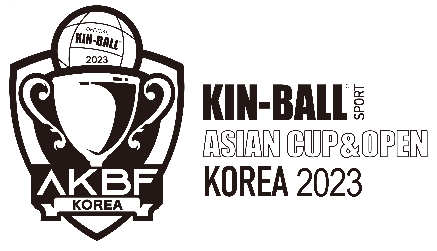 We have received your letter of intent and we are sending you a summary of the details of your registration to complete. 
The registration of participants (documents and payment) must be completed before 30th August 2023.
You may pay 50% of the balance now, or pay in full. The final registration (payment balance) must be paid before 30th September 2023.
All documents and receipts of payment must be sent to: bkk9737@hanmail.net Submitter informationRegistrationStaff registrationHC = Head coach / AC1 = 1er assistant coach / AC2 = 2nd assistant coach “Other” = physio therapist, translator, Official …etc.Document to provideThis document, filled in correctlyAn official photograph of each member of the team: format JPEGA team photograph: format JPEGDate____________________________Signature of team representative____________________________________Nationality or Submitter(Name of team)Category□AC / National Team MenCategory□AC / National Team WomenCategory□AO / Mix gender pro clubNo.GenderPositionSurnameFirst NameDate of BirthWelcome partyFarewell party1MenplayerYYYY/MM/DD□□2□□3□□4□□5□□6□□7□□8□□9□□10□□11□□12□□No.GenderPositionSurnameFirst NameDate of BirthWelcome partyFarewell party1HCYYYY/MM/DD□□2AC1□□3AC2□□4Translator□□5Official□□6□□7□□8□□9□□10□□